May 25, 2021	In Re:	C-2020-3023129(SEE ATTACHED LIST)Glen Riddle Station, LP 
v. 
Sunoco Pipeline, LPService/Reliability Issues

Rescheduled Telephonic Evidentiary Hearings Notice	This is to inform you that the Telephonic Evidentiary Hearings on the above captioned case previously scheduled for Monday, May 24th & Thursday, May 27, 2021 were cancelled. 	The hearings have been rescheduled as follows:Type:		Telephonic Evidentiary HearingsDates:		Wednesday, July 7, 2021
		Monday, July 12, 2021		Tuesday, July 13, 2021Time:		10:00 A.M. Presiding:	Deputy Chief Administrative Law Judge Joel H. Cheskis
		400 North Street 2nd Floor WestHarrisburg, PA  17120Phone: 717.787.1399 	Fax: 717.787.0481To participate in the hearing, You must dial the toll-free number listed below.You must enter the passcode when instructed to do so, also listed below.You must speak your name when prompted.The telephone system will connect you to the hearing.
Toll-free Bridge Number:	1.877.931.3508Passcode:			32041174If WITNESSES:  If you have any witnesses you want to have present during the hearing who are participating from a separate phone, you must provide them with the Conference and PIN numbers above.FAILURE TO APPEAR:  You may lose the case if you do not take part in this hearing and present evidence on the issue(s) raised. Your case may be dismissed “with prejudice” which means that you will be barred from filing another complaint raising the same claim(s) and issue(s) presented in the dismissed complaint.CONTINUANCES.  You may request a continuance of the hearing if you have a good reason. All continuances will be granted only for good cause. To request a continuance, you must submit a written request (a “motion”) at least five (5) days before the hearing.  Your motion should include: 1) The case name, number, and hearing date; 2) The reason for the request; and 3) Whether the other party agrees (or if you do not know).REPRESENTATION.  If you are an individual, you may represent yourself or you may have an attorney represent you. All others, including a partnership, corporation, trust, association, or governmental agency or subdivision, must be represented by an attorney licensed to practice law in Pennsylvania, or admitted pro hac vice. Only an attorney may represent someone else.PRESENTING EXHIBITS.	  If you intend to present any documents or exhibits at the hearing, you must email one (1) copy to the Administrative Law Judge at jcheskis@pa.gov and one (1) copy each must be sent to every other party.  All copies must be received at least five (5) business days before the hearing.  Proposed exhibits should be properly pre-marked for identification purposes.ACCOMMODATION.  Any party who needs an accommodation for a disability in orderto participate in this hearing process may request one. Please call the OALJ scheduling office at least five (5) business days prior to your hearing to submit your request.If you require an interpreter to participate in the hearing, please call the scheduling office at least ten (10) business days prior to your hearing to submit your request.Scheduling Office: 717.787.1399AT&T Relay Service number for persons who are deaf or hearing-impaired:  1.800.654.5988COVID-19.   Currently the PUC’s buildings are closed due to the COVID-19 pandemic. However, the PUC remains fully functional and continues to work remotely.  Because the PUC does not have access to regular U.S. Mail, all service will be electronic. Further, the Commission shall only accept e-filings for all documents.  Therefore, a party who wishes to file a document with the PUC must sign-up for e-Filing and e-Service as indicated below. E-FILING. The PUC offers a free e-Filing Subscription Service.  This service allows a user to file documents electronically and receive an automatic email notification whenever a document is added, removed, or changed on the PUC website in a specific case. For information and to subscribe to this service, visit the PUC’s website at: https://www.puc.pa.gov/filing-resources/efiling/PAPER FILING.  If you do not have the capability to open and use an e-Filing account, you may file paper documents with the Secretary of the Commission. Filing of paper documents must be sent by overnight delivery to:  Secretary Rosemary Chiavetta
PA Public Utility Commission
400 North Street
Harrisburg, PA 17120It is important that you retain the tracking information as proof of submission because during the pandemic emergency, the Commission has limited access to mail delivery.  cc:	Calendar File, File RoomC-2020-3023129 - GLEN RIDDLE STATION, LP v. SUNOCO PIPELINE, LPRevised: 5/25/21

SAMUEL W. CORTES ESQUIRE
ASHLEY BEACH ESQUIRE
FOX ROTHSCHILD, LLP
747 CONSTITUTION DRIVE
SUITE 100
EXTON PA  19341
610.458.4966
610.458.7500
scortes@foxrothschild.comabeach@foxrothschild.comAccepts eService
WHITNEY E. SNYDER ESQUIRE
THOMAS J. SNISCAK ESQUIRE 
BRYCE R. BEARD ESQUIRE 
KEVIN J. MCKEON ESQUIRE
HAWKE, MCKEON AND SNISCAK, LLP
100 N 10TH STREET
HARRISBURG PA  17101
717.236.1300
wesnyder@hmslegal.comtjsniscak@hmslegal.combrbeard@hmslegal.comkjmckeon@hmslegal.com Accepts eService 
DIANA A. SILVA ESQUIRE
MANKO, GOLD, KATCHER & FOX, LLP
401 CITY AVE
SUITE 901
BALA CYNWYD PA  19004
484.430.2347
dsilva@mankogold.comAccepts eServiceASHLEY L. BEACH
FOX ROTHSCHILD, LLP
747 CONSTITUTION DRIVE, SUITE 100
EXTON PA  19341
610.458.7500
abeach@foxrothschild.comAccepts eService
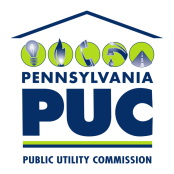  PUBLIC UTILITY COMMISSIONOffice Of Administrative Law Judge400 NORTH STREET, HARRISBURG, PA 17120IN REPLY PLEASE REFER TO OUR FILE